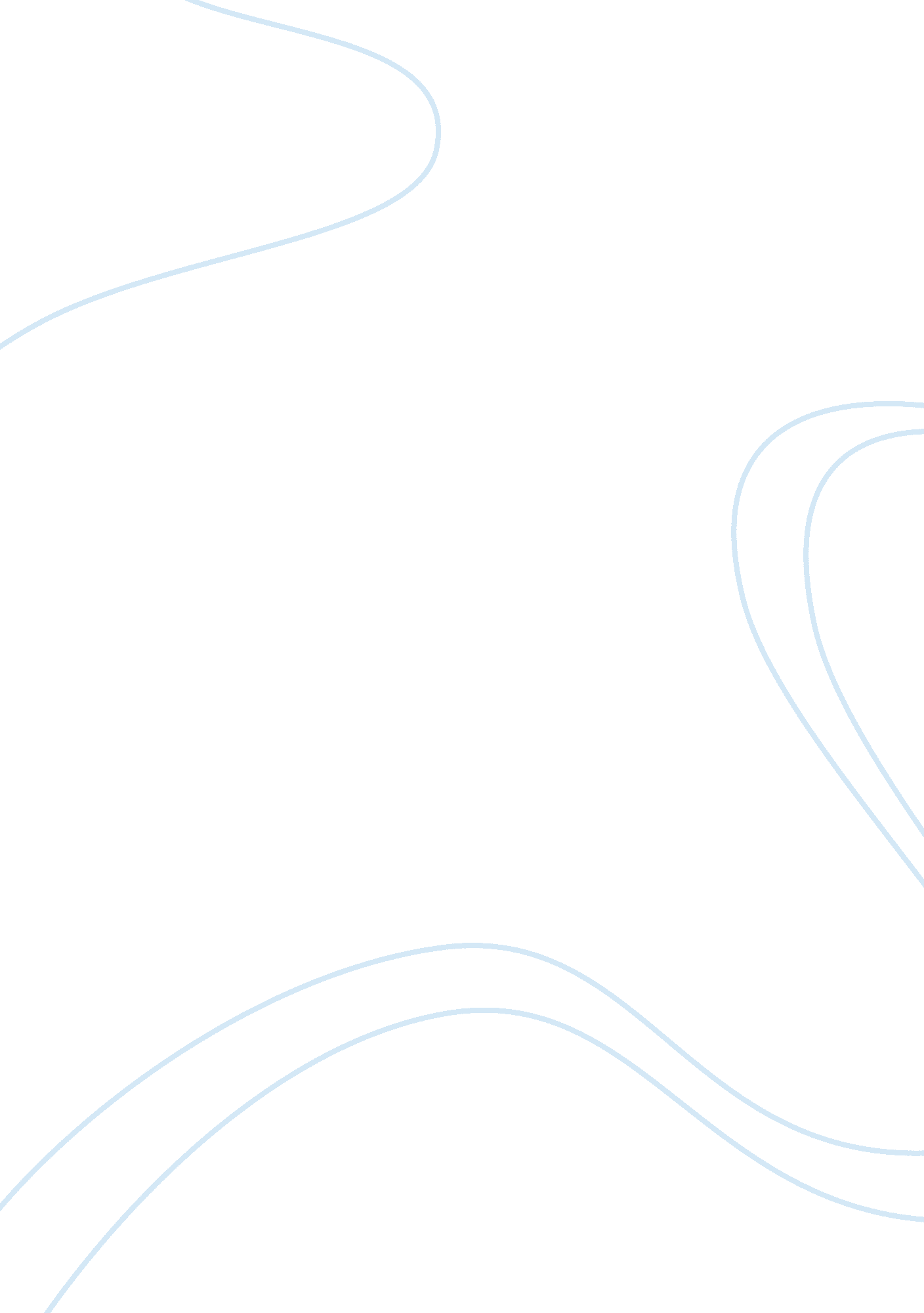 Stoichiometry of metal ligand complex - lab report exampleScience, Chemistry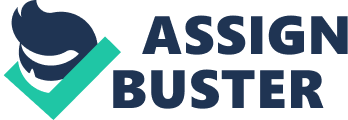 Stoichiometry of metal ligand complex Stoichiometry of metal ligand complex Objective: To determine the correct ligand-to-metal ratio using tissue culture plate and spectrophotometric methods. 
Procedure 
Into each of the five wells (A, B, C, D and E), 3 drops of hydroxylamine were added. 2 drops of 0. 02 M Fe(II ) solutions were then added to well A, 4 drops to well B, 6 drops to well C, 8 drops to well D and 10 drops to well E. The reverse order was followed in adding 0. 02 M of ferrozine. 
The above procedure was repeated in the case of phenanthroline and terpyridine ligands. 
Results 
Table 1: Concentrations of Stock Solutions 
Compound 
Concentration, g/L 
Concentration, M 
iron (II) 
1. 000 
0. 020 
Ferrozine 
1. 000 
0. 002 
terpyridine 
0. 500 
0. 002 
phenanthroline 
1. 000 
0. 006 
Table 2: Data from Spectrophotometric Analysis 
Ferrozine 
Solution 
Volume of Iron (II) in cuvette, mL 
[Iron (II)], M 
Volume Ferrozine in cuvette, mL 
[Ferrozine], M 
Absorbance 
A 
0. 270 
0. 150 
1. 330 
0. 0030 
0. 4140 
B 
0. 530 
0. 075 
1. 070 
0. 0037 
0. 4100 
C 
0. 800 
0. 050 
0. 800 
0. 0050 
0. 3960 
D 
1. 070 
0. 037 
0. 530 
0. 0075 
0. 4320 
E 
1. 330 
0. 030 
0. 270 
0. 0150 
0. 4160 
F 





Terpyridine 
Solution 
Volume of Iron (II), mL 
[Iron (II)], M 
Volume terpyridine, mL 
[terpyridine], M 
Absorbance 
A 




. 195 
B 




. 290 
C 




. 400 
D 




. 535 
E 




. 516 
F 





Phenanthroline 
Solution 
Volume of Iron (II) in cuvette, mL 
[Iron (II)], M 
Volume phenanthroline in cuvette, mL 
[phenanthroline], M 
Absorbance 
A 
0. 267 
0. 015 
0. 137 
0. 0900 
0. 0250 
B 
0. 533 
0. 075 
1. 067 
0. 0110 
-0. 0830 
C 
0. 800 
0. 050 
0. 800 
0. 0150 
0. 0480 
D 
1. 067 
0. 037 
0. 533 
0. 0230 
-0. 0554 
E 
0. 133 
0. 030 
0. 267 
0. 0450 
0. 0976 
F 





Figure 1: A graph of wells as a function of no. of drops for Ferrozine 
Figure 2: A graph of wells as a function of no. of drops for Phenanthroline 
Figure 3: A graph of volume of metal solution versus absorbance for Ferrozine 
Figure 4: A graph of volume of metal solution versus absorbance for phenathroline 
Discussion 
From the concentration of Phenanthroline and iron, moles of Fe in the complex = 0. 00004 while those of Phenanthroline = 0. 00008, therefore mole ratio is 1: 2 therefore n value is 2. The experimental n value for Phenanthroline in Fe (II) is 2 while that of ferrozine is 3(Amaal et al, 2008). The experimental n values agree with the values predicted by the sructures of the ligand. 
Works cited 
Amaal Y. Assaf , Jassim M. Alyass , Abeer S. Mohammed. (2008). Synthesis and characterization of Fe(II), Co(II), Ni(II), Cu(II) and Zn(II)complexes with mixed ligands of α-naphthylamine dithiocarbamate and 1, 10-phenanthroline. Department of Chemistry, College of Education, Mosul University , Mosul , Iraq. 